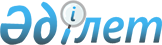 Шахтинск қалалық мәслихатының 2019 жылғы 30 желтоқсандағы XХXVII сессиясының № 1690/37 "2020-2022 жылдарға арналған қалалық бюджет туралы" шешіміне өзгерістер енгізу туралы
					
			Мерзімі біткен
			
			
		
					Қарағанды облысы Шахтинск қалалық мәслихатының 2020 жылғы 20 шілдедегі № 1743/40 шешімі. Қарағанды облысының Әділет департаментінде 2020 жылғы 24 шілдеде № 5965 болып тіркелді. Мерзімі өткендіктен қолданыс тоқтатылды
      Қазақстан Республикасының 2008 жылғы 4 желтоқсандағы Бюджет кодексіне, Қазақстан Республикасының 2001 жылғы 23 қаңтардағы "Қазақстан Республикасындағы жергілікті мемлекеттік басқару және өзін-өзі басқару туралы" Заңына сәйкес, қалалық мәслихат ШЕШІМ ЕТТІ:
      1. Шахтинск қалалық мәслихатының 2019 жылғы 30 желтоқсандағы XХXVII сессиясының № 1690/37 "2020-2022 жылдарға арналған қалалық бюджет туралы" (нормативтік құқықтық актілерді мемлекеттік тіркеу Тізілімінде № 5645 тіркелген, Қазақстан Республикасы нормативтік құқықтық актілерінің эталондық бақылау банкінде электрондық түрде 2020 жылғы 10 қаңтарда жарияланған) шешіміне келесі өзгерістер енгізілсін:
      1) 1 тармақ жаңа редакцияда баяндалсын: 
      "1. 2020-2022 жылдарға арналған қалалық бюджет тиісінше 1,2 және 3 қосымшаларға сәйкес, оның ішінде 2020 жылға келесі көлемдерде бекітілсін:
      1) кірістер – 11 469 423 мың теңге, оның ішінде:
      салықтық түсімдер бойынша – 1 645 939 мың теңге;
      салықтық емес түсімдер бойынша – 27 515 мың теңге;
      негізгі капиталды сатудан түсетін түсімдер бойынша – 55 730 мың теңге;
      трансферттердің түсімдері бойынша - 9 740 239 мың теңге;
      2) шығындар - 13 796 607 мың теңге;
      3) таза бюджеттік кредиттеу - 224 741 мың теңге:
      бюджеттік кредиттер – 224 741 мың теңге;
      бюджеттік кредиттерді өтеу – 0 мың теңге;
      4) қаржылық активтермен операциялар бойынша сальдо – 17 136 мың теңге:
      қаржы активтерін сатып алу – 27 000 мың теңге;
      мемлекеттің қаржы активтерін сатудан түсетін түсімдер – 9 864 мың теңге;
      5) бюджеттің дефициті (профициті ) – минус 2 569 061 мың теңге;
      6) бюджет дефицитін (профицитін пайдалану) қаржыландыру – 2 569 061 мың теңге: 
      қарыздар түсімдері – 2 337 465 мың теңге;
      қарыздарды өтеу – 0 мың теңге;
      бюджет қаражаттарының пайдаланылған қалдықтары – 231 596 мың теңге.";
      2) көрсетілген шешімнің 1, 4, 5 қосымшасы осы шешімнің 1, 2, 3 қосымшаларына сәйкес жаңа редакцияда мазмұндалсын.".
      2. Шахтинск қаласының бюджетіне 2020 жылға арналған облыстық бюджетке табыстарды нормативтік бөлу келесі көлемдерде бекітілгені ескерілсін:
      1) жеке табыс салығы бойынша – 95 пайыздан; 
      2) әлеуметтік салық бойынша – 96 пайыздан.
      3. Осы шешім 2020 жылдың 1 қаңтарынан бастап қолданысқа енеді. 2020 жылға арналған қалалық бюджет 2020 жылға арналған облыстық бюджеттен берiлетiн нысаналы трансферттер және бюджеттік кредиттер 2020 жылға арналған қалалық бюджеттік бағдарламалар әкімшілеріне нысаналы трансферттер және бюджеттік кредиттер
					© 2012. Қазақстан Республикасы Әділет министрлігінің «Қазақстан Республикасының Заңнама және құқықтық ақпарат институты» ШЖҚ РМК
				
      Сессия төрағасы 

М. Кадырова

      Шахтинск қалалық мәслихатының хатшысы 

Ж. Мамерханова
Шахтинск қалалықмәслихатының2020 жылғы 20 шілдесі№ 1743/40Шешіміне 1 қосымшаШахтинск қалалықмәслихатының 2019 жылғы 30желтоқсаны № 1690/37шешіміне 1 қосымша
Санаты
Санаты
Санаты
Санаты
Санаты
Санаты
Санаты
Санаты
Санаты
Санаты
Сомасы (мың теңге)
Сомасы (мың теңге)
Сыныбы 
Сыныбы 
Сыныбы 
Сыныбы 
Сыныбы 
Сыныбы 
Сыныбы 
Сыныбы 
Сыныбы 
Сомасы (мың теңге)
Сомасы (мың теңге)
Iшкi сыныбы
Iшкi сыныбы
Iшкi сыныбы
Iшкi сыныбы
Сомасы (мың теңге)
Сомасы (мың теңге)
Атауы
Атауы
Атауы
Сомасы (мың теңге)
Сомасы (мың теңге)
1
2
2
2
2
2
3
4
4
4
5
5
I. КІРІСТЕР
I. КІРІСТЕР
I. КІРІСТЕР
11 469 423
11 469 423
1
Салықтық түсімдер
Салықтық түсімдер
Салықтық түсімдер
1 645 939
1 645 939
01
01
01
01
01
Табыс салығы
Табыс салығы
Табыс салығы
509 572
509 572
1
Корпоративтік табыс салығы
Корпоративтік табыс салығы
Корпоративтік табыс салығы
33 173
33 173
2
Жеке табыс салығы
Жеке табыс салығы
Жеке табыс салығы
476 399
476 399
03
03
03
03
03
Әлеуметтiк салық
Әлеуметтiк салық
Әлеуметтiк салық
398 719
398 719
1
Әлеуметтік салық
Әлеуметтік салық
Әлеуметтік салық
398 719
398 719
04
04
04
04
04
Меншiкке салынатын салықтар
Меншiкке салынатын салықтар
Меншiкке салынатын салықтар
611 070
611 070
1
Мүлiкке салынатын салықтар
Мүлiкке салынатын салықтар
Мүлiкке салынатын салықтар
94 868
94 868
3
Жер салығы
Жер салығы
Жер салығы
494 173
494 173
4
Көлiк құралдарына салынатын салық
Көлiк құралдарына салынатын салық
Көлiк құралдарына салынатын салық
21 934
21 934
5
Бірыңғай жер салығы
Бірыңғай жер салығы
Бірыңғай жер салығы
95
95
05
05
05
05
05
Тауарларға, жұмыстарға және қызметтерге салынатын iшкi салықтар
Тауарларға, жұмыстарға және қызметтерге салынатын iшкi салықтар
Тауарларға, жұмыстарға және қызметтерге салынатын iшкi салықтар
109 220
109 220
2
Акциздер
Акциздер
Акциздер
3 620
3 620
3
Табиғи және басқа да ресурстарды пайдаланғаны үшiн түсетiн түсiмдер
Табиғи және басқа да ресурстарды пайдаланғаны үшiн түсетiн түсiмдер
Табиғи және басқа да ресурстарды пайдаланғаны үшiн түсетiн түсiмдер
63 334
63 334
4
Кәсiпкерлiк және кәсiби қызметтi жүргiзгенi үшiн алынатын алымдар
Кәсiпкерлiк және кәсiби қызметтi жүргiзгенi үшiн алынатын алымдар
Кәсiпкерлiк және кәсiби қызметтi жүргiзгенi үшiн алынатын алымдар
39 125
39 125
5
 Ойын бизнесіне салық
 Ойын бизнесіне салық
 Ойын бизнесіне салық
3 141
3 141
08
08
08
08
08
Заңдық маңызы бар әрекеттерді жасағаны және (немесе) оған уәкілеттігі бар мемлекеттік органдар немесе лауазымды адамдар құжаттар бергені үшін алынатын міндетті төлемдер
Заңдық маңызы бар әрекеттерді жасағаны және (немесе) оған уәкілеттігі бар мемлекеттік органдар немесе лауазымды адамдар құжаттар бергені үшін алынатын міндетті төлемдер
Заңдық маңызы бар әрекеттерді жасағаны және (немесе) оған уәкілеттігі бар мемлекеттік органдар немесе лауазымды адамдар құжаттар бергені үшін алынатын міндетті төлемдер
17 358
17 358
1
Мемлекеттік баж
Мемлекеттік баж
Мемлекеттік баж
17 358
17 358
2
Салықтық емес түсiмдер
Салықтық емес түсiмдер
Салықтық емес түсiмдер
27 515
27 515
01
01
01
01
01
Мемлекеттік меншіктен түсетін кірістер
Мемлекеттік меншіктен түсетін кірістер
Мемлекеттік меншіктен түсетін кірістер
14 938
14 938
1
Мемлекеттік кәсіпорындардың таза кірісі бөлігінің түсімдері
Мемлекеттік кәсіпорындардың таза кірісі бөлігінің түсімдері
Мемлекеттік кәсіпорындардың таза кірісі бөлігінің түсімдері
24
24
5
Мемлекет меншігіндегі мүлікті жалға беруден түсетін кірістер
Мемлекет меншігіндегі мүлікті жалға беруден түсетін кірістер
Мемлекет меншігіндегі мүлікті жалға беруден түсетін кірістер
14 914
14 914
02
02
02
02
02
Мемлекеттік бюджеттен қаржыландырылатын мемлекеттік мекемелердің тауарларды (жұмыстарды, қызметтерді) өткізуінен түсетін түсімдер
Мемлекеттік бюджеттен қаржыландырылатын мемлекеттік мекемелердің тауарларды (жұмыстарды, қызметтерді) өткізуінен түсетін түсімдер
Мемлекеттік бюджеттен қаржыландырылатын мемлекеттік мекемелердің тауарларды (жұмыстарды, қызметтерді) өткізуінен түсетін түсімдер
50
50
1
Мемлекеттік бюджеттен қаржыландырылатын мемлекеттік мекемелердің тауарларды (жұмыстарды, қызметтерді) өткізуінен түсетін түсімдер
Мемлекеттік бюджеттен қаржыландырылатын мемлекеттік мекемелердің тауарларды (жұмыстарды, қызметтерді) өткізуінен түсетін түсімдер
Мемлекеттік бюджеттен қаржыландырылатын мемлекеттік мекемелердің тауарларды (жұмыстарды, қызметтерді) өткізуінен түсетін түсімдер
50
50
06
06
06
06
06
Басқа да салықтық емес түсiмдер
Басқа да салықтық емес түсiмдер
Басқа да салықтық емес түсiмдер
12 527
12 527
1
Басқа да салықтық емес түсiмдер
Басқа да салықтық емес түсiмдер
Басқа да салықтық емес түсiмдер
12 527
12 527
3
Негізгі капиталды сатудан түсетін түсімдер
Негізгі капиталды сатудан түсетін түсімдер
Негізгі капиталды сатудан түсетін түсімдер
55 730
55 730
01
01
01
01
01
Мемлекеттік мекемелерге бекітілген мемлекеттік мүлікті сату
Мемлекеттік мекемелерге бекітілген мемлекеттік мүлікті сату
Мемлекеттік мекемелерге бекітілген мемлекеттік мүлікті сату
46 155
46 155
1
Мемлекеттік мекемелерге бекітілген мемлекеттік мүлікті сату
Мемлекеттік мекемелерге бекітілген мемлекеттік мүлікті сату
Мемлекеттік мекемелерге бекітілген мемлекеттік мүлікті сату
46 155
46 155
03
03
03
03
03
Жердi және материалдық емес активтердi сату
Жердi және материалдық емес активтердi сату
Жердi және материалдық емес активтердi сату
9 575
9 575
1
Жерді сату
Жерді сату
Жерді сату
5 010
5 010
2
Материалдық емес активтердi сату
Материалдық емес активтердi сату
Материалдық емес активтердi сату
4 565
4 565
4
Трансферттердің түсімдері
Трансферттердің түсімдері
Трансферттердің түсімдері
9 740 239
9 740 239
01
01
01
01
01
Тімен тұрған мемлекеттiк басқару органдарынан алынатын трансферттер
Тімен тұрған мемлекеттiк басқару органдарынан алынатын трансферттер
Тімен тұрған мемлекеттiк басқару органдарынан алынатын трансферттер
144
144
3
Аудандық манғызы бар қалалардың, ауылдардың, кенттердің, аулдық округтардың бюджеттерінен трансферттер
Аудандық манғызы бар қалалардың, ауылдардың, кенттердің, аулдық округтардың бюджеттерінен трансферттер
Аудандық манғызы бар қалалардың, ауылдардың, кенттердің, аулдық округтардың бюджеттерінен трансферттер
144
144
02
02
02
02
02
Мемлекеттiк басқарудың жоғары тұрған органдарынан түсетiн трансферттер
Мемлекеттiк басқарудың жоғары тұрған органдарынан түсетiн трансферттер
Мемлекеттiк басқарудың жоғары тұрған органдарынан түсетiн трансферттер
9 740 095
9 740 095
2
Облыстық бюджеттен түсетiн трансферттер
Облыстық бюджеттен түсетiн трансферттер
Облыстық бюджеттен түсетiн трансферттер
9 740 095
9 740 095
Функционалдық топ 
Функционалдық топ 
Функционалдық топ 
Функционалдық топ 
Функционалдық топ 
Функционалдық топ 
Функционалдық топ 
Функционалдық топ 
Функционалдық топ 
Функционалдық топ 
Функционалдық топ 
Сомасы (мың теңге)
Кіші функция 
Кіші функция 
Кіші функция 
Кіші функция 
Кіші функция 
Кіші функция 
Кіші функция 
Кіші функция 
Сомасы (мың теңге)
Бюджеттік бағдарламалардың әкiмшiсi
Бюджеттік бағдарламалардың әкiмшiсi
Бюджеттік бағдарламалардың әкiмшiсi
Бюджеттік бағдарламалардың әкiмшiсi
Бюджеттік бағдарламалардың әкiмшiсi
Бюджеттік бағдарламалардың әкiмшiсi
Сомасы (мың теңге)
Бағдарлама
Бағдарлама
Бағдарлама
Бағдарлама
Сомасы (мың теңге)
Атауы
Атауы
Атауы
Сомасы (мың теңге)
1
1
1
2
2
3
3
4
5
5
5
6
II. Шығыстар
II. Шығыстар
II. Шығыстар
13 796 607
01
01
01
Жалпы сипаттағы мемлекеттiк қызметтер
Жалпы сипаттағы мемлекеттiк қызметтер
Жалпы сипаттағы мемлекеттiк қызметтер
523 860
1
1
Мемлекеттiк басқарудың жалпы функцияларын орындайтын өкiлдi, атқарушы және басқа органдар 
Мемлекеттiк басқарудың жалпы функцияларын орындайтын өкiлдi, атқарушы және басқа органдар 
Мемлекеттiк басқарудың жалпы функцияларын орындайтын өкiлдi, атқарушы және басқа органдар 
256 580
112
112
Аудан (облыстық маңызы бар қала) мәслихатының аппараты
Аудан (облыстық маңызы бар қала) мәслихатының аппараты
Аудан (облыстық маңызы бар қала) мәслихатының аппараты
34 649
001
Аудан (облыстық маңызы бар қала) мәслихатының қызметін қамтамасыз ету жөніндегі қызметтер
Аудан (облыстық маңызы бар қала) мәслихатының қызметін қамтамасыз ету жөніндегі қызметтер
Аудан (облыстық маңызы бар қала) мәслихатының қызметін қамтамасыз ету жөніндегі қызметтер
33 119
003
Мемлекеттік органның күрделі шығыстары
Мемлекеттік органның күрделі шығыстары
Мемлекеттік органның күрделі шығыстары
1 530
122
122
Аудан (облыстық маңызы бар қала) әкімінің аппараты
Аудан (облыстық маңызы бар қала) әкімінің аппараты
Аудан (облыстық маңызы бар қала) әкімінің аппараты
221 931
001
Аудан (облыстық маңызы бар қала) әкімінің қызметін қамтамасыз ету жөніндегі қызметтер
Аудан (облыстық маңызы бар қала) әкімінің қызметін қамтамасыз ету жөніндегі қызметтер
Аудан (облыстық маңызы бар қала) әкімінің қызметін қамтамасыз ету жөніндегі қызметтер
193 430
003
Мемлекеттік органның күрделі шығыстары
Мемлекеттік органның күрделі шығыстары
Мемлекеттік органның күрделі шығыстары
28 260
009
Ведомстволық бағыныстағы мемлекеттік мекемелерінің және ұйымдарының күрделі шығыстары
Ведомстволық бағыныстағы мемлекеттік мекемелерінің және ұйымдарының күрделі шығыстары
Ведомстволық бағыныстағы мемлекеттік мекемелерінің және ұйымдарының күрделі шығыстары
241
2
2
Қаржылық қызмет
Қаржылық қызмет
Қаржылық қызмет
9 705
459
459
Ауданның (облыстық маңызы бар қаланың) экономика және қаржы бөлімі
Ауданның (облыстық маңызы бар қаланың) экономика және қаржы бөлімі
Ауданның (облыстық маңызы бар қаланың) экономика және қаржы бөлімі
9 705
003
Салық салу мақсатында мүлікті бағалауды жүргізу 
Салық салу мақсатында мүлікті бағалауды жүргізу 
Салық салу мақсатында мүлікті бағалауды жүргізу 
2 616
010
Жекешелендіру, коммуналдық меншікті басқару, жекешелендіруден кейінгі қызмет және осыған байланысты дауларды реттеу
Жекешелендіру, коммуналдық меншікті басқару, жекешелендіруден кейінгі қызмет және осыған байланысты дауларды реттеу
Жекешелендіру, коммуналдық меншікті басқару, жекешелендіруден кейінгі қызмет және осыған байланысты дауларды реттеу
7 089
5
5
Жоспарлау және статистикалық қызмет
Жоспарлау және статистикалық қызмет
Жоспарлау және статистикалық қызмет
500
459
459
Ауданның (облыстық маңызы бар қаланың) экономика және қаржы бөлімі
Ауданның (облыстық маңызы бар қаланың) экономика және қаржы бөлімі
Ауданның (облыстық маңызы бар қаланың) экономика және қаржы бөлімі
500
061
Бюджеттік инвестициялар және мемлекеттік-жекешелік әріптестік, оның ішінде концессия мәселелері жөніндегі құжаттаманы сараптау және бағалау
Бюджеттік инвестициялар және мемлекеттік-жекешелік әріптестік, оның ішінде концессия мәселелері жөніндегі құжаттаманы сараптау және бағалау
Бюджеттік инвестициялар және мемлекеттік-жекешелік әріптестік, оның ішінде концессия мәселелері жөніндегі құжаттаманы сараптау және бағалау
500
9
9
Жалпы сипаттағы өзге де мемлекеттiк қызметтер
Жалпы сипаттағы өзге де мемлекеттiк қызметтер
Жалпы сипаттағы өзге де мемлекеттiк қызметтер
257 075
454
454
Ауданның (облыстық маңызы бар қаланың) кәсіпкерлік және ауыл шаруашылығы бөлімі
Ауданның (облыстық маңызы бар қаланың) кәсіпкерлік және ауыл шаруашылығы бөлімі
Ауданның (облыстық маңызы бар қаланың) кәсіпкерлік және ауыл шаруашылығы бөлімі
54 232
001
Жергілікті деңгейде кәсіпкерлікті және ауыл шаруашылығын дамыту саласындағы мемлекеттік саясатты іске асыру жөніндегі қызметтер
Жергілікті деңгейде кәсіпкерлікті және ауыл шаруашылығын дамыту саласындағы мемлекеттік саясатты іске асыру жөніндегі қызметтер
Жергілікті деңгейде кәсіпкерлікті және ауыл шаруашылығын дамыту саласындағы мемлекеттік саясатты іске асыру жөніндегі қызметтер
52 416
007
Мемлекеттік органның күрделі шығыстары
Мемлекеттік органның күрделі шығыстары
Мемлекеттік органның күрделі шығыстары
1 816
459
459
Ауданның (облыстық маңызы бар қаланың) экономика және қаржы бөлімі
Ауданның (облыстық маңызы бар қаланың) экономика және қаржы бөлімі
Ауданның (облыстық маңызы бар қаланың) экономика және қаржы бөлімі
75 062
001
Ауданның (облыстық маңызы бар қаланың) экономикалық саясатын қалыптастыру мен дамыту, мемлекеттік жоспарлау, бюджеттік атқару және коммуналдық меншігін басқару саласындағы мемлекеттік саясатты іске асыру жөніндегі қызметтер
Ауданның (облыстық маңызы бар қаланың) экономикалық саясатын қалыптастыру мен дамыту, мемлекеттік жоспарлау, бюджеттік атқару және коммуналдық меншігін басқару саласындағы мемлекеттік саясатты іске асыру жөніндегі қызметтер
Ауданның (облыстық маңызы бар қаланың) экономикалық саясатын қалыптастыру мен дамыту, мемлекеттік жоспарлау, бюджеттік атқару және коммуналдық меншігін басқару саласындағы мемлекеттік саясатты іске асыру жөніндегі қызметтер
63 576
015
Мемлекеттік органның күрделі шығыстары
Мемлекеттік органның күрделі шығыстары
Мемлекеттік органның күрделі шығыстары
11 486
486
486
Ауданның (облыстық маңызы бар қаланың) жер қатынастары, сәулет және қала құрылысы бөлімі
Ауданның (облыстық маңызы бар қаланың) жер қатынастары, сәулет және қала құрылысы бөлімі
Ауданның (облыстық маңызы бар қаланың) жер қатынастары, сәулет және қала құрылысы бөлімі
42 774
001
Жергілікті деңгейде жер қатынастары, сәулет және қала құрылысын реттеу саласындағы мемлекеттік саясатты іске асыру жөніндегі қызметтер
Жергілікті деңгейде жер қатынастары, сәулет және қала құрылысын реттеу саласындағы мемлекеттік саясатты іске асыру жөніндегі қызметтер
Жергілікті деңгейде жер қатынастары, сәулет және қала құрылысын реттеу саласындағы мемлекеттік саясатты іске асыру жөніндегі қызметтер
32 088
003
Мемлекеттік органның күрделі шығыстары
Мемлекеттік органның күрделі шығыстары
Мемлекеттік органның күрделі шығыстары
10 686
492
492
Ауданның (облыстық маңызы бар қаланың) тұрғын үй-коммуналдық шаруашылығы, жолаушылар көлігі, автомобиль жолдары және тұрғын үй инспекциясы бөлімі
Ауданның (облыстық маңызы бар қаланың) тұрғын үй-коммуналдық шаруашылығы, жолаушылар көлігі, автомобиль жолдары және тұрғын үй инспекциясы бөлімі
Ауданның (облыстық маңызы бар қаланың) тұрғын үй-коммуналдық шаруашылығы, жолаушылар көлігі, автомобиль жолдары және тұрғын үй инспекциясы бөлімі
85 007
001
Жергілікті деңгейде тұрғын үй-коммуналдық шаруашылық, жолаушылар көлігі, автомобиль жолдары және тұрғын үй инспекциясы саласындағы мемлекеттік саясатты іске асыру жөніндегі қызметтер
Жергілікті деңгейде тұрғын үй-коммуналдық шаруашылық, жолаушылар көлігі, автомобиль жолдары және тұрғын үй инспекциясы саласындағы мемлекеттік саясатты іске асыру жөніндегі қызметтер
Жергілікті деңгейде тұрғын үй-коммуналдық шаруашылық, жолаушылар көлігі, автомобиль жолдары және тұрғын үй инспекциясы саласындағы мемлекеттік саясатты іске асыру жөніндегі қызметтер
62 872
013
Мемлекеттік органның күрделі шығыстары
Мемлекеттік органның күрделі шығыстары
Мемлекеттік органның күрделі шығыстары
4 352
113
Төменгі тұрған бюджеттерге берілетін нысаналы ағымдағы трансферттер
Төменгі тұрған бюджеттерге берілетін нысаналы ағымдағы трансферттер
Төменгі тұрған бюджеттерге берілетін нысаналы ағымдағы трансферттер
17 783
02
02
02
Қорғаныс
Қорғаныс
Қорғаныс
24 617
1
1
Әскери мұқтаждар
Әскери мұқтаждар
Әскери мұқтаждар
20 328
122
122
Аудан (облыстық маңызы бар қала) әкімінің аппараты
Аудан (облыстық маңызы бар қала) әкімінің аппараты
Аудан (облыстық маңызы бар қала) әкімінің аппараты
20 328
005
Жалпыға бірдей әскери міндетті атқару шеңберіндегі іс-шаралар
Жалпыға бірдей әскери міндетті атқару шеңберіндегі іс-шаралар
Жалпыға бірдей әскери міндетті атқару шеңберіндегі іс-шаралар
20 328
2
2
Төтенше жағдайлар жөніндегі жұмыстарды ұйымдастыру
Төтенше жағдайлар жөніндегі жұмыстарды ұйымдастыру
Төтенше жағдайлар жөніндегі жұмыстарды ұйымдастыру
4 289
122
122
Аудан (облыстық маңызы бар қала) әкімінің аппараты
Аудан (облыстық маңызы бар қала) әкімінің аппараты
Аудан (облыстық маңызы бар қала) әкімінің аппараты
4 289
006
Аудан (облыстық маңызы бар қала) ауқымындағы төтенше жағдайлардың алдын алу және оларды жою
Аудан (облыстық маңызы бар қала) ауқымындағы төтенше жағдайлардың алдын алу және оларды жою
Аудан (облыстық маңызы бар қала) ауқымындағы төтенше жағдайлардың алдын алу және оларды жою
889
007
Аудандық (қалалық) ауқымдағы дала өрттерінің, сондай-ақ мемлекеттік өртке қарсы қызмет органдары құрылмаған елді мекендерде өрттердің алдын алу және оларды сөндіру жөніндегі іс-шаралар
Аудандық (қалалық) ауқымдағы дала өрттерінің, сондай-ақ мемлекеттік өртке қарсы қызмет органдары құрылмаған елді мекендерде өрттердің алдын алу және оларды сөндіру жөніндегі іс-шаралар
Аудандық (қалалық) ауқымдағы дала өрттерінің, сондай-ақ мемлекеттік өртке қарсы қызмет органдары құрылмаған елді мекендерде өрттердің алдын алу және оларды сөндіру жөніндегі іс-шаралар
3 400
03
03
03
Қоғамдық тәртіп, қауіпсіздік, құқықтық, сот, қылмыстық - атқару қызметі
Қоғамдық тәртіп, қауіпсіздік, құқықтық, сот, қылмыстық - атқару қызметі
Қоғамдық тәртіп, қауіпсіздік, құқықтық, сот, қылмыстық - атқару қызметі
12 500
9
9
Қоғамдық тәртіп және қауіпсіздік саласындағы басқа да қызметтер
Қоғамдық тәртіп және қауіпсіздік саласындағы басқа да қызметтер
Қоғамдық тәртіп және қауіпсіздік саласындағы басқа да қызметтер
12 500
492
492
Ауданның (облыстық маңызы бар қаланың) тұрғын үй-коммуналдық шаруашылығы, жолаушылар көлігі, автомобиль жолдары және тұрғын үй инспекциясы бөлімі
Ауданның (облыстық маңызы бар қаланың) тұрғын үй-коммуналдық шаруашылығы, жолаушылар көлігі, автомобиль жолдары және тұрғын үй инспекциясы бөлімі
Ауданның (облыстық маңызы бар қаланың) тұрғын үй-коммуналдық шаруашылығы, жолаушылар көлігі, автомобиль жолдары және тұрғын үй инспекциясы бөлімі
12 500
021
Елдi мекендерде жол қозғалысы қауiпсiздiгін қамтамасыз ету
Елдi мекендерде жол қозғалысы қауiпсiздiгін қамтамасыз ету
Елдi мекендерде жол қозғалысы қауiпсiздiгін қамтамасыз ету
12 500
04
04
04
Бiлiм беру
Бiлiм беру
Бiлiм беру
5 187 942
1
1
Мектепке дейiнгi тәрбие және оқыту
Мектепке дейiнгi тәрбие және оқыту
Мектепке дейiнгi тәрбие және оқыту
969 203
464
464
Ауданның (облыстық маңызы бар қаланың) білім бөлімі
Ауданның (облыстық маңызы бар қаланың) білім бөлімі
Ауданның (облыстық маңызы бар қаланың) білім бөлімі
969 203
009
Мектепке дейінгі тәрбие мен оқыту ұйымдарының қызметін қамтамасыз ету
Мектепке дейінгі тәрбие мен оқыту ұйымдарының қызметін қамтамасыз ету
Мектепке дейінгі тәрбие мен оқыту ұйымдарының қызметін қамтамасыз ету
33 171
040
Мектепке дейінгі білім беру ұйымдарында мемлекеттік білім беру тапсырысын іске асыруға
Мектепке дейінгі білім беру ұйымдарында мемлекеттік білім беру тапсырысын іске асыруға
Мектепке дейінгі білім беру ұйымдарында мемлекеттік білім беру тапсырысын іске асыруға
936 032
2
2
Бастауыш, негізгі орта және жалпы орта білім беру
Бастауыш, негізгі орта және жалпы орта білім беру
Бастауыш, негізгі орта және жалпы орта білім беру
3 687 270
464
464
Ауданның (облыстық маңызы бар қаланың) білім бөлімі
Ауданның (облыстық маңызы бар қаланың) білім бөлімі
Ауданның (облыстық маңызы бар қаланың) білім бөлімі
3 641 188
003
Жалпы білім беру
Жалпы білім беру
Жалпы білім беру
3 348 374
006
Балаларға қосымша білім беру
Балаларға қосымша білім беру
Балаларға қосымша білім беру
292 814
465
465
Ауданның (облыстық маңызы бар қаланың) дене шынықтыру және спорт бөлімі
Ауданның (облыстық маңызы бар қаланың) дене шынықтыру және спорт бөлімі
Ауданның (облыстық маңызы бар қаланың) дене шынықтыру және спорт бөлімі
46 082
017
Балалар мен жасөспірімдерге спорт бойынша қосымша білім беру
Балалар мен жасөспірімдерге спорт бойынша қосымша білім беру
Балалар мен жасөспірімдерге спорт бойынша қосымша білім беру
46 082
4
4
Техникалық және кәсіптік, орта білімнен кейінгі білім беру
Техникалық және кәсіптік, орта білімнен кейінгі білім беру
Техникалық және кәсіптік, орта білімнен кейінгі білім беру
66 865
464
464
Ауданның (облыстық маңызы бар қаланың) білім бөлімі
Ауданның (облыстық маңызы бар қаланың) білім бөлімі
Ауданның (облыстық маңызы бар қаланың) білім бөлімі
66 865
018
Кәсіптік оқытуды ұйымдастыру
Кәсіптік оқытуды ұйымдастыру
Кәсіптік оқытуды ұйымдастыру
66 865
9
9
Бiлiм беру саласындағы өзге де қызметтер
Бiлiм беру саласындағы өзге де қызметтер
Бiлiм беру саласындағы өзге де қызметтер
464 604
464
464
Ауданның (облыстық маңызы бар қаланың) білім бөлімі
Ауданның (облыстық маңызы бар қаланың) білім бөлімі
Ауданның (облыстық маңызы бар қаланың) білім бөлімі
464 604
001
Жергілікті деңгейде білім беру саласындағы мемлекеттік саясатты іске асыру жөніндегі қызметтер
Жергілікті деңгейде білім беру саласындағы мемлекеттік саясатты іске асыру жөніндегі қызметтер
Жергілікті деңгейде білім беру саласындағы мемлекеттік саясатты іске асыру жөніндегі қызметтер
45 612
005
Ауданның (облыстық маңызы бар қаланың) мемлекеттiк бiлiм беру мекемелер үшiн оқулықтар мен оқу-әдістемелік кешендерді сатып алу және жеткізу
Ауданның (облыстық маңызы бар қаланың) мемлекеттiк бiлiм беру мекемелер үшiн оқулықтар мен оқу-әдістемелік кешендерді сатып алу және жеткізу
Ауданның (облыстық маңызы бар қаланың) мемлекеттiк бiлiм беру мекемелер үшiн оқулықтар мен оқу-әдістемелік кешендерді сатып алу және жеткізу
86 372
007
Аудандық (қалалық) ауқымдағы мектеп олимпиадаларын және мектептен тыс іс-шараларды өткiзу
Аудандық (қалалық) ауқымдағы мектеп олимпиадаларын және мектептен тыс іс-шараларды өткiзу
Аудандық (қалалық) ауқымдағы мектеп олимпиадаларын және мектептен тыс іс-шараларды өткiзу
775
012
Мемлекеттік органның күрделі шығыстары
Мемлекеттік органның күрделі шығыстары
Мемлекеттік органның күрделі шығыстары
509
015
Жетім баланы (жетім балаларды) және ата-аналарының қамқорынсыз қалған баланы (балаларды) күтіп-ұстауға қамқоршыларға (қорғаншыларға) ай сайынға ақшалай қаражат төлемі
Жетім баланы (жетім балаларды) және ата-аналарының қамқорынсыз қалған баланы (балаларды) күтіп-ұстауға қамқоршыларға (қорғаншыларға) ай сайынға ақшалай қаражат төлемі
Жетім баланы (жетім балаларды) және ата-аналарының қамқорынсыз қалған баланы (балаларды) күтіп-ұстауға қамқоршыларға (қорғаншыларға) ай сайынға ақшалай қаражат төлемі
25 450
022
Жетім баланы (жетім балаларды) және ата-анасының қамқорлығынсыз қалған баланы (балаларды) асырап алғаны үшін Қазақстан азаматтарына біржолғы ақша қаражатын төлеуге арналған төлемдер
Жетім баланы (жетім балаларды) және ата-анасының қамқорлығынсыз қалған баланы (балаларды) асырап алғаны үшін Қазақстан азаматтарына біржолғы ақша қаражатын төлеуге арналған төлемдер
Жетім баланы (жетім балаларды) және ата-анасының қамқорлығынсыз қалған баланы (балаларды) асырап алғаны үшін Қазақстан азаматтарына біржолғы ақша қаражатын төлеуге арналған төлемдер
590
067
Ведомстволық бағыныстағы мемлекеттік мекемелер мен ұйымдардың күрделі шығыстары
Ведомстволық бағыныстағы мемлекеттік мекемелер мен ұйымдардың күрделі шығыстары
Ведомстволық бағыныстағы мемлекеттік мекемелер мен ұйымдардың күрделі шығыстары
303 296
068
Халықтың компьютерлік сауаттылығын арттыруды қамтамасыз ету
Халықтың компьютерлік сауаттылығын арттыруды қамтамасыз ету
Халықтың компьютерлік сауаттылығын арттыруды қамтамасыз ету
2 000
06
06
06
Әлеуметтiк көмек және әлеуметтiк қамсыздандыру
Әлеуметтiк көмек және әлеуметтiк қамсыздандыру
Әлеуметтiк көмек және әлеуметтiк қамсыздандыру
725 427
1
1
Әлеуметтiк қамсыздандыру
Әлеуметтiк қамсыздандыру
Әлеуметтiк қамсыздандыру
188 415
451
451
Ауданның (облыстық маңызы бар қаланың) жұмыспен қамту және әлеуметтік бағдарламалар бөлімі
Ауданның (облыстық маңызы бар қаланың) жұмыспен қамту және әлеуметтік бағдарламалар бөлімі
Ауданның (облыстық маңызы бар қаланың) жұмыспен қамту және әлеуметтік бағдарламалар бөлімі
165 092
005
Мемлекеттік атаулы әлеуметтік көмек
Мемлекеттік атаулы әлеуметтік көмек
Мемлекеттік атаулы әлеуметтік көмек
138 722
084
Ұлы Отан соғысындағы Жеңістің 75-жылдығына арналған мерекелік іс-шараларды өткізу
Ұлы Отан соғысындағы Жеңістің 75-жылдығына арналған мерекелік іс-шараларды өткізу
Ұлы Отан соғысындағы Жеңістің 75-жылдығына арналған мерекелік іс-шараларды өткізу
26 370
464
464
Ауданның (облыстық маңызы бар қаланың) білім бөлімі
Ауданның (облыстық маңызы бар қаланың) білім бөлімі
Ауданның (облыстық маңызы бар қаланың) білім бөлімі
23 323
030
Патронат тәрбиешілерге берілген баланы (балаларды) асырап бағу
Патронат тәрбиешілерге берілген баланы (балаларды) асырап бағу
Патронат тәрбиешілерге берілген баланы (балаларды) асырап бағу
23 323
2
2
Әлеуметтiк көмек
Әлеуметтiк көмек
Әлеуметтiк көмек
434 308
451
451
Ауданның (облыстық маңызы бар қаланың) жұмыспен қамту және әлеуметтік бағдарламалар бөлімі
Ауданның (облыстық маңызы бар қаланың) жұмыспен қамту және әлеуметтік бағдарламалар бөлімі
Ауданның (облыстық маңызы бар қаланың) жұмыспен қамту және әлеуметтік бағдарламалар бөлімі
429 558
002
Жұмыспен қамту бағдарламасы
Жұмыспен қамту бағдарламасы
Жұмыспен қамту бағдарламасы
107 496
006
Тұрғын үйге көмек көрсету
Тұрғын үйге көмек көрсету
Тұрғын үйге көмек көрсету
4 640
007
Жергілікті өкілетті органдардың шешімі бойынша мұқтаж азаматтардың жекелеген топтарына әлеуметтік көмек
Жергілікті өкілетті органдардың шешімі бойынша мұқтаж азаматтардың жекелеген топтарына әлеуметтік көмек
Жергілікті өкілетті органдардың шешімі бойынша мұқтаж азаматтардың жекелеген топтарына әлеуметтік көмек
47 162
010
Үйден тәрбиеленіп оқытылатын мүгедек балаларды материалдық қамтамасыз ету
Үйден тәрбиеленіп оқытылатын мүгедек балаларды материалдық қамтамасыз ету
Үйден тәрбиеленіп оқытылатын мүгедек балаларды материалдық қамтамасыз ету
1 432
014
Мұқтаж азаматтарға үйде әлеуметтiк көмек көрсету
Мұқтаж азаматтарға үйде әлеуметтiк көмек көрсету
Мұқтаж азаматтарға үйде әлеуметтiк көмек көрсету
131 097
017
Мүгедектерді оңалту жеке бағдарламасына сәйкес, мұқтаж мүгедектерді міндетті гигиеналық құралдармен және ымдау тілі мамандарының қызмет көрсетуін, жеке көмекшілермен қамтамасыз ету
Мүгедектерді оңалту жеке бағдарламасына сәйкес, мұқтаж мүгедектерді міндетті гигиеналық құралдармен және ымдау тілі мамандарының қызмет көрсетуін, жеке көмекшілермен қамтамасыз ету
Мүгедектерді оңалту жеке бағдарламасына сәйкес, мұқтаж мүгедектерді міндетті гигиеналық құралдармен және ымдау тілі мамандарының қызмет көрсетуін, жеке көмекшілермен қамтамасыз ету
107 788
023
Жұмыспен қамту орталықтарының қызметін қамтамасыз ету
Жұмыспен қамту орталықтарының қызметін қамтамасыз ету
Жұмыспен қамту орталықтарының қызметін қамтамасыз ету
29 943
464
464
Ауданның (облыстық маңызы бар қаланың) білім бөлімі
Ауданның (облыстық маңызы бар қаланың) білім бөлімі
Ауданның (облыстық маңызы бар қаланың) білім бөлімі
4 750
008
Жергілікті өкілді органдардың шешімі бойынша білім беру ұйымдарының күндізгі оқу нысанында оқитындар мен тәрбиеленушілерді қоғамдық көлікте (таксиден басқа) жеңілдікпен жол жүру түрінде әлеуметтік қолдау
Жергілікті өкілді органдардың шешімі бойынша білім беру ұйымдарының күндізгі оқу нысанында оқитындар мен тәрбиеленушілерді қоғамдық көлікте (таксиден басқа) жеңілдікпен жол жүру түрінде әлеуметтік қолдау
Жергілікті өкілді органдардың шешімі бойынша білім беру ұйымдарының күндізгі оқу нысанында оқитындар мен тәрбиеленушілерді қоғамдық көлікте (таксиден басқа) жеңілдікпен жол жүру түрінде әлеуметтік қолдау
4 750
9
9
Әлеуметтiк көмек және әлеуметтiк қамтамасыз ету салаларындағы өзге де қызметтер
Әлеуметтiк көмек және әлеуметтiк қамтамасыз ету салаларындағы өзге де қызметтер
Әлеуметтiк көмек және әлеуметтiк қамтамасыз ету салаларындағы өзге де қызметтер
102 704
451
451
Ауданның (облыстық маңызы бар қаланың) жұмыспен қамту және әлеуметтік бағдарламалар бөлімі
Ауданның (облыстық маңызы бар қаланың) жұмыспен қамту және әлеуметтік бағдарламалар бөлімі
Ауданның (облыстық маңызы бар қаланың) жұмыспен қамту және әлеуметтік бағдарламалар бөлімі
102 704
001
Жергiлiктi деңгейде халық үшiн әлеуметтiк бағдарламаларды жұмыспен қамтуды қамтамасыз етудi iске асыру саласындағы мемлекеттiк саясатты iске асыру жөнiндегi қызметтер
Жергiлiктi деңгейде халық үшiн әлеуметтiк бағдарламаларды жұмыспен қамтуды қамтамасыз етудi iске асыру саласындағы мемлекеттiк саясатты iске асыру жөнiндегi қызметтер
Жергiлiктi деңгейде халық үшiн әлеуметтiк бағдарламаларды жұмыспен қамтуды қамтамасыз етудi iске асыру саласындағы мемлекеттiк саясатты iске асыру жөнiндегi қызметтер
61 838
011
Жәрдемақыларды және басқа да әлеуметтік төлемдерді есептеу, төлеу мен жеткізу бойынша қызметтерге ақы төлеу
Жәрдемақыларды және басқа да әлеуметтік төлемдерді есептеу, төлеу мен жеткізу бойынша қызметтерге ақы төлеу
Жәрдемақыларды және басқа да әлеуметтік төлемдерді есептеу, төлеу мен жеткізу бойынша қызметтерге ақы төлеу
1 033
021
Мемлекеттік органның күрделі шығыстары
Мемлекеттік органның күрделі шығыстары
Мемлекеттік органның күрделі шығыстары
2 894
050
Қазақстан Республикасында мүгедектердің құқықтарын қамтамасыз етуге және өмір сүру сапасын жақсарту
Қазақстан Республикасында мүгедектердің құқықтарын қамтамасыз етуге және өмір сүру сапасын жақсарту
Қазақстан Республикасында мүгедектердің құқықтарын қамтамасыз етуге және өмір сүру сапасын жақсарту
35 026
097
Сенім білдірілген агенттің тұрғын үй сертификаттарын беру бойынша (бюджеттік кредит түріндегі әлеуметтік қолдау) қызметтеріне ақы төлеу
Сенім білдірілген агенттің тұрғын үй сертификаттарын беру бойынша (бюджеттік кредит түріндегі әлеуметтік қолдау) қызметтеріне ақы төлеу
Сенім білдірілген агенттің тұрғын үй сертификаттарын беру бойынша (бюджеттік кредит түріндегі әлеуметтік қолдау) қызметтеріне ақы төлеу
1 913
07
07
07
Тұрғын үй-коммуналдық шаруашылық
Тұрғын үй-коммуналдық шаруашылық
Тұрғын үй-коммуналдық шаруашылық
3 197 041
1
1
Тұрғын үй шаруашылығы
Тұрғын үй шаруашылығы
Тұрғын үй шаруашылығы
1 549 866
467
467
Ауданның (облыстық маңызы бар қаланың) құрылыс бөлімі
Ауданның (облыстық маңызы бар қаланың) құрылыс бөлімі
Ауданның (облыстық маңызы бар қаланың) құрылыс бөлімі
1 129 748
003
Коммуналдық тұрғын үй қорының тұрғын үйін жобалау және (немесе) салу, реконструкциялау
Коммуналдық тұрғын үй қорының тұрғын үйін жобалау және (немесе) салу, реконструкциялау
Коммуналдық тұрғын үй қорының тұрғын үйін жобалау және (немесе) салу, реконструкциялау
980 541
004
Инженерлік-коммуникациялық инфрақұрылымды жобалау, дамыту және (немесе) жайластыру
Инженерлік-коммуникациялық инфрақұрылымды жобалау, дамыту және (немесе) жайластыру
Инженерлік-коммуникациялық инфрақұрылымды жобалау, дамыту және (немесе) жайластыру
149 207
492
492
Ауданның (облыстық маңызы бар қаланың) тұрғын үй-коммуналдық шаруашылығы, жолаушылар көлігі, автомобиль жолдары және тұрғын үй инспекциясы бөлімі
Ауданның (облыстық маңызы бар қаланың) тұрғын үй-коммуналдық шаруашылығы, жолаушылар көлігі, автомобиль жолдары және тұрғын үй инспекциясы бөлімі
Ауданның (облыстық маңызы бар қаланың) тұрғын үй-коммуналдық шаруашылығы, жолаушылар көлігі, автомобиль жолдары және тұрғын үй инспекциясы бөлімі
420 118
003
Мемлекеттік тұрғын үй қорын сақтауды үйымдастыру
Мемлекеттік тұрғын үй қорын сақтауды үйымдастыру
Мемлекеттік тұрғын үй қорын сақтауды үйымдастыру
47 500
049
Көп пәтерлі тұрғын үйлерде энергетикалық аудит жүргізу
Көп пәтерлі тұрғын үйлерде энергетикалық аудит жүргізу
Көп пәтерлі тұрғын үйлерде энергетикалық аудит жүргізу
2 144
070
Қазақстан Республикасында төтенше жағдай режимінде коммуналдық қызметтерге ақы төлеу бойынша халықтың төлемдерін өтеу
Қазақстан Республикасында төтенше жағдай режимінде коммуналдық қызметтерге ақы төлеу бойынша халықтың төлемдерін өтеу
Қазақстан Республикасында төтенше жағдай режимінде коммуналдық қызметтерге ақы төлеу бойынша халықтың төлемдерін өтеу
174 600
098
Коммуналдық тұрғын үй қорының тұрғын үйлерін сатып алу
Коммуналдық тұрғын үй қорының тұрғын үйлерін сатып алу
Коммуналдық тұрғын үй қорының тұрғын үйлерін сатып алу
195 874
2
2
Коммуналдық шаруашылық
Коммуналдық шаруашылық
Коммуналдық шаруашылық
1 013 681
467
467
Ауданның (облыстық маңызы бар қаланың) құрылыс бөлімі
Ауданның (облыстық маңызы бар қаланың) құрылыс бөлімі
Ауданның (облыстық маңызы бар қаланың) құрылыс бөлімі
126 819
005
Коммуналдық шаруашылығын дамыту
Коммуналдық шаруашылығын дамыту
Коммуналдық шаруашылығын дамыту
69 699
006
Сумен жабдықтау және су бұру жүйесін дамыту
Сумен жабдықтау және су бұру жүйесін дамыту
Сумен жабдықтау және су бұру жүйесін дамыту
57 120
492
492
Ауданның (облыстық маңызы бар қаланың) тұрғын үй-коммуналдық шаруашылығы, жолаушылар көлігі, автомобиль жолдары және тұрғын үй инспекциясы бөлімі
Ауданның (облыстық маңызы бар қаланың) тұрғын үй-коммуналдық шаруашылығы, жолаушылар көлігі, автомобиль жолдары және тұрғын үй инспекциясы бөлімі
Ауданның (облыстық маңызы бар қаланың) тұрғын үй-коммуналдық шаруашылығы, жолаушылар көлігі, автомобиль жолдары және тұрғын үй инспекциясы бөлімі
886 862
011
Шағын қалаларды жылумен жабдықтауды үздіксіз қамтамасыз ету
Шағын қалаларды жылумен жабдықтауды үздіксіз қамтамасыз ету
Шағын қалаларды жылумен жабдықтауды үздіксіз қамтамасыз ету
686 862
012
Сумен жабдықтау және су бұру жүйесінің жұмыс істеуі
Сумен жабдықтау және су бұру жүйесінің жұмыс істеуі
Сумен жабдықтау және су бұру жүйесінің жұмыс істеуі
200 000
3
3
Елді-мекендерді көркейту
Елді-мекендерді көркейту
Елді-мекендерді көркейту
633 494
492
492
Ауданның (облыстық маңызы бар қаланың) тұрғын үй-коммуналдық шаруашылығы, жолаушылар көлігі, автомобиль жолдары және тұрғын үй инспекциясы бөлімі
Ауданның (облыстық маңызы бар қаланың) тұрғын үй-коммуналдық шаруашылығы, жолаушылар көлігі, автомобиль жолдары және тұрғын үй инспекциясы бөлімі
Ауданның (облыстық маңызы бар қаланың) тұрғын үй-коммуналдық шаруашылығы, жолаушылар көлігі, автомобиль жолдары және тұрғын үй инспекциясы бөлімі
633 494
015
Елдi мекендердегі көшелердi жарықтандыру
Елдi мекендердегі көшелердi жарықтандыру
Елдi мекендердегі көшелердi жарықтандыру
132 600
016
Елдi мекендердiң санитариясын қамтамасыз ету
Елдi мекендердiң санитариясын қамтамасыз ету
Елдi мекендердiң санитариясын қамтамасыз ету
28 694
017
Жерлеу орындарын ұстау және туыстары жоқ адамдарды жерлеу
Жерлеу орындарын ұстау және туыстары жоқ адамдарды жерлеу
Жерлеу орындарын ұстау және туыстары жоқ адамдарды жерлеу
18 800
018
Елдi мекендердi абаттандыру және көгалдандыру
Елдi мекендердi абаттандыру және көгалдандыру
Елдi мекендердi абаттандыру және көгалдандыру
453 400
08
08
08
Мәдениет, спорт, туризм және ақпараттық кеңістiк
Мәдениет, спорт, туризм және ақпараттық кеңістiк
Мәдениет, спорт, туризм және ақпараттық кеңістiк
1 239 575
1
1
Мәдениет саласындағы қызмет
Мәдениет саласындағы қызмет
Мәдениет саласындағы қызмет
333 673
455
455
Ауданның (облыстық маңызы бар қаланың) мәдениет және тілдерді дамыту бөлімі
Ауданның (облыстық маңызы бар қаланың) мәдениет және тілдерді дамыту бөлімі
Ауданның (облыстық маңызы бар қаланың) мәдениет және тілдерді дамыту бөлімі
329 673
003
Мәдени-демалыс жұмысын қолдау
Мәдени-демалыс жұмысын қолдау
Мәдени-демалыс жұмысын қолдау
329 673
467
467
Ауданның (облыстық маңызы бар қаланың) құрылыс бөлімі
Ауданның (облыстық маңызы бар қаланың) құрылыс бөлімі
Ауданның (облыстық маңызы бар қаланың) құрылыс бөлімі
4 000
011
Мәдениет объектілерін дамыту
Мәдениет объектілерін дамыту
Мәдениет объектілерін дамыту
4 000
2
2
Спорт
Спорт
Спорт
645 503
465
465
Ауданның (облыстық маңызы бар қаланың) дене шынықтыру және спорт бөлімі
Ауданның (облыстық маңызы бар қаланың) дене шынықтыру және спорт бөлімі
Ауданның (облыстық маңызы бар қаланың) дене шынықтыру және спорт бөлімі
32 003
001
Жергілікті деңгейде дене шынықтыру және спорт саласындағы мемлекеттік саясатты іске асыру жөніндегі қызметтер
Жергілікті деңгейде дене шынықтыру және спорт саласындағы мемлекеттік саясатты іске асыру жөніндегі қызметтер
Жергілікті деңгейде дене шынықтыру және спорт саласындағы мемлекеттік саясатты іске асыру жөніндегі қызметтер
19 896
004
Мемлекеттік органның күрделі шығыстары
Мемлекеттік органның күрделі шығыстары
Мемлекеттік органның күрделі шығыстары
1 079
005
Ұлттық және бұқаралық спорт түрлерін дамыту
Ұлттық және бұқаралық спорт түрлерін дамыту
Ұлттық және бұқаралық спорт түрлерін дамыту
6 109
006
Аудандық (облыстық маңызы бар қалалық) деңгейде спорттық жарыстар өткiзу
Аудандық (облыстық маңызы бар қалалық) деңгейде спорттық жарыстар өткiзу
Аудандық (облыстық маңызы бар қалалық) деңгейде спорттық жарыстар өткiзу
2 609
007
Әртүрлi спорт түрлерi бойынша аудан (облыстық маңызы бар қала) құрама командаларының мүшелерiн дайындау және олардың облыстық спорт жарыстарына қатысуы
Әртүрлi спорт түрлерi бойынша аудан (облыстық маңызы бар қала) құрама командаларының мүшелерiн дайындау және олардың облыстық спорт жарыстарына қатысуы
Әртүрлi спорт түрлерi бойынша аудан (облыстық маңызы бар қала) құрама командаларының мүшелерiн дайындау және олардың облыстық спорт жарыстарына қатысуы
2 310
467
467
Ауданның (облыстық маңызы бар қаланың) құрылыс бөлімі
Ауданның (облыстық маңызы бар қаланың) құрылыс бөлімі
Ауданның (облыстық маңызы бар қаланың) құрылыс бөлімі
613 500
008
Cпорт объектілерін дамыту
Cпорт объектілерін дамыту
Cпорт объектілерін дамыту
613 500
3
3
Ақпараттық кеңiстiк
Ақпараттық кеңiстiк
Ақпараттық кеңiстiк
149 714
455
455
Ауданның (облыстық маңызы бар қаланың) мәдениет және тілдерді дамыту бөлімі
Ауданның (облыстық маңызы бар қаланың) мәдениет және тілдерді дамыту бөлімі
Ауданның (облыстық маңызы бар қаланың) мәдениет және тілдерді дамыту бөлімі
134 314
006
Аудандық (қалалық) кiтапханалардың жұмыс iстеуi
Аудандық (қалалық) кiтапханалардың жұмыс iстеуi
Аудандық (қалалық) кiтапханалардың жұмыс iстеуi
117 108
007
Мемлекеттiк тiлдi және Қазақстан халқының басқа да тiлдерін дамыту
Мемлекеттiк тiлдi және Қазақстан халқының басқа да тiлдерін дамыту
Мемлекеттiк тiлдi және Қазақстан халқының басқа да тiлдерін дамыту
17 206
456
456
Ауданның (облыстық маңызы бар қаланың) ішкі саясат бөлімі
Ауданның (облыстық маңызы бар қаланың) ішкі саясат бөлімі
Ауданның (облыстық маңызы бар қаланың) ішкі саясат бөлімі
15 400
002
Мемлекеттік ақпараттық саясат жүргізу жөніндегі қызметтер
Мемлекеттік ақпараттық саясат жүргізу жөніндегі қызметтер
Мемлекеттік ақпараттық саясат жүргізу жөніндегі қызметтер
15 400
9
9
Мәдениет, спорт, туризм және ақпараттық кеңiстiктi ұйымдастыру жөніндегі өзге де қызметтер
Мәдениет, спорт, туризм және ақпараттық кеңiстiктi ұйымдастыру жөніндегі өзге де қызметтер
Мәдениет, спорт, туризм және ақпараттық кеңiстiктi ұйымдастыру жөніндегі өзге де қызметтер
110 685
455
455
Ауданның (облыстық маңызы бар қаланың) мәдениет және тілдерді дамыту бөлімі
Ауданның (облыстық маңызы бар қаланың) мәдениет және тілдерді дамыту бөлімі
Ауданның (облыстық маңызы бар қаланың) мәдениет және тілдерді дамыту бөлімі
35 791
001
Жергілікті деңгейде тілдерді және мәдениетті дамыту саласындағы мемлекеттік саясатты іске асыру жөніндегі қызметтер
Жергілікті деңгейде тілдерді және мәдениетті дамыту саласындағы мемлекеттік саясатты іске асыру жөніндегі қызметтер
Жергілікті деңгейде тілдерді және мәдениетті дамыту саласындағы мемлекеттік саясатты іске асыру жөніндегі қызметтер
21 128
010
Мемлекеттік органның күрделі шығыстары
Мемлекеттік органның күрделі шығыстары
Мемлекеттік органның күрделі шығыстары
694
032
Ведомстволық бағыныстағы мемлекеттік мекемелерінің және ұйымдарының күрделі шығыстары
Ведомстволық бағыныстағы мемлекеттік мекемелерінің және ұйымдарының күрделі шығыстары
Ведомстволық бағыныстағы мемлекеттік мекемелерінің және ұйымдарының күрделі шығыстары
13 969
456
456
Ауданның (облыстық маңызы бар қаланың) ішкі саясат бөлімі
Ауданның (облыстық маңызы бар қаланың) ішкі саясат бөлімі
Ауданның (облыстық маңызы бар қаланың) ішкі саясат бөлімі
74 894
001
Жергілікті деңгейде ақпарат, мемлекеттілікті нығайту және азаматтардың әлеуметтік сенімділігін қалыптастыру саласында мемлекеттік саясатты іске асыру жөніндегі қызметтер
Жергілікті деңгейде ақпарат, мемлекеттілікті нығайту және азаматтардың әлеуметтік сенімділігін қалыптастыру саласында мемлекеттік саясатты іске асыру жөніндегі қызметтер
Жергілікті деңгейде ақпарат, мемлекеттілікті нығайту және азаматтардың әлеуметтік сенімділігін қалыптастыру саласында мемлекеттік саясатты іске асыру жөніндегі қызметтер
41 192
003
Жастар саясаты саласында іс-шараларды іске асыру
Жастар саясаты саласында іс-шараларды іске асыру
Жастар саясаты саласында іс-шараларды іске асыру
28 813
006
Мемлекеттік органның күрделі шығыстары
Мемлекеттік органның күрделі шығыстары
Мемлекеттік органның күрделі шығыстары
1 876
032
Ведомстволық бағыныстағы мемлекеттік мекемелерінің және ұйымдарының күрделі шығыстары
Ведомстволық бағыныстағы мемлекеттік мекемелерінің және ұйымдарының күрделі шығыстары
Ведомстволық бағыныстағы мемлекеттік мекемелерінің және ұйымдарының күрделі шығыстары
3 013
10
10
10
Ауыл, су, орман, балық шаруашылығы, ерекше қорғалатын табиғи аумақтар, қоршаған ортаны және жануарлар дүниесін қорғау, жер қатынастары
Ауыл, су, орман, балық шаруашылығы, ерекше қорғалатын табиғи аумақтар, қоршаған ортаны және жануарлар дүниесін қорғау, жер қатынастары
Ауыл, су, орман, балық шаруашылығы, ерекше қорғалатын табиғи аумақтар, қоршаған ортаны және жануарлар дүниесін қорғау, жер қатынастары
16 886
1
1
Ауыл шаруашылығы
Ауыл шаруашылығы
Ауыл шаруашылығы
16 886
473
473
Ауданның (облыстық маңызы бар қаланың) ветеринария бөлімі
Ауданның (облыстық маңызы бар қаланың) ветеринария бөлімі
Ауданның (облыстық маңызы бар қаланың) ветеринария бөлімі
16 886
001
Жергілікті деңгейде ветеринария саласындағы мемлекеттік саясатты іске асыру жөніндегі қызметтер
Жергілікті деңгейде ветеринария саласындағы мемлекеттік саясатты іске асыру жөніндегі қызметтер
Жергілікті деңгейде ветеринария саласындағы мемлекеттік саясатты іске асыру жөніндегі қызметтер
10 341
005
Мал көмінділерінің (биотермиялық шұңқырлардың) жұмыс істеуін қамтамасыз ету
Мал көмінділерінің (биотермиялық шұңқырлардың) жұмыс істеуін қамтамасыз ету
Мал көмінділерінің (биотермиялық шұңқырлардың) жұмыс істеуін қамтамасыз ету
1 509
007
Қаңғыбас иттер мен мысықтарды аулауды және жоюды ұйымдастыру
Қаңғыбас иттер мен мысықтарды аулауды және жоюды ұйымдастыру
Қаңғыбас иттер мен мысықтарды аулауды және жоюды ұйымдастыру
955
010
Ауыл шаруашылығы жануарларын сәйкестендіру жөніндегі іс-шараларды өткізу
Ауыл шаруашылығы жануарларын сәйкестендіру жөніндегі іс-шараларды өткізу
Ауыл шаруашылығы жануарларын сәйкестендіру жөніндегі іс-шараларды өткізу
603
011
Эпизоотияға қарсы іс-шаралар жүргізу
Эпизоотияға қарсы іс-шаралар жүргізу
Эпизоотияға қарсы іс-шаралар жүргізу
3 478
11
11
11
Өнеркәсіп, сәулет, қала құрылысы және құрылыс қызметі
Өнеркәсіп, сәулет, қала құрылысы және құрылыс қызметі
Өнеркәсіп, сәулет, қала құрылысы және құрылыс қызметі
47 082
2
2
Сәулет, қала құрылысы және құрылыс қызметі
Сәулет, қала құрылысы және құрылыс қызметі
Сәулет, қала құрылысы және құрылыс қызметі
47 082
467
467
Ауданның (облыстық маңызы бар қаланың) құрылыс бөлімі
Ауданның (облыстық маңызы бар қаланың) құрылыс бөлімі
Ауданның (облыстық маңызы бар қаланың) құрылыс бөлімі
41 318
001
Жергілікті деңгейде құрылыс саласындағы мемлекеттік саясатты іске асыру жөніндегі қызметтер
Жергілікті деңгейде құрылыс саласындағы мемлекеттік саясатты іске асыру жөніндегі қызметтер
Жергілікті деңгейде құрылыс саласындағы мемлекеттік саясатты іске асыру жөніндегі қызметтер
39 416
017
Мемлекеттік органның күрделі шығыстары
Мемлекеттік органның күрделі шығыстары
Мемлекеттік органның күрделі шығыстары
1 902
486
486
Ауданның (облыстық маңызы бар қаланың) жер қатынастары, сәулет және қала құрылысы бөлімі
Ауданның (облыстық маңызы бар қаланың) жер қатынастары, сәулет және қала құрылысы бөлімі
Ауданның (облыстық маңызы бар қаланың) жер қатынастары, сәулет және қала құрылысы бөлімі
5 764
004
Аудан аумағының қала құрылысын дамыту және елді мекендердің бас жоспарларының схемаларын әзірлеу
Аудан аумағының қала құрылысын дамыту және елді мекендердің бас жоспарларының схемаларын әзірлеу
Аудан аумағының қала құрылысын дамыту және елді мекендердің бас жоспарларының схемаларын әзірлеу
5 764
12
12
12
Көлiк және коммуникация
Көлiк және коммуникация
Көлiк және коммуникация
1 060 077
1
1
Автомобиль көлiгi
Автомобиль көлiгi
Автомобиль көлiгi
808 077
492
492
Ауданның (облыстық маңызы бар қаланың) тұрғын үй-коммуналдық шаруашылығы, жолаушылар көлігі, автомобиль жолдары және тұрғын үй инспекциясы бөлімі
Ауданның (облыстық маңызы бар қаланың) тұрғын үй-коммуналдық шаруашылығы, жолаушылар көлігі, автомобиль жолдары және тұрғын үй инспекциясы бөлімі
Ауданның (облыстық маңызы бар қаланың) тұрғын үй-коммуналдық шаруашылығы, жолаушылар көлігі, автомобиль жолдары және тұрғын үй инспекциясы бөлімі
808 077
023
Автомобиль жолдарының жұмыс істеуін қамтамасыз ету
Автомобиль жолдарының жұмыс істеуін қамтамасыз ету
Автомобиль жолдарының жұмыс істеуін қамтамасыз ету
694 077
045
Аудандық маңызы бар автомобиль жолдарын және елді-мекендердің көшелерін күрделі және орташа жөндеу
Аудандық маңызы бар автомобиль жолдарын және елді-мекендердің көшелерін күрделі және орташа жөндеу
Аудандық маңызы бар автомобиль жолдарын және елді-мекендердің көшелерін күрделі және орташа жөндеу
114 000
9
9
Көлiк және коммуникациялар саласындағы өзге де қызметтер
Көлiк және коммуникациялар саласындағы өзге де қызметтер
Көлiк және коммуникациялар саласындағы өзге де қызметтер
252 000
492
492
Ауданның (облыстық маңызы бар қаланың) тұрғын үй-коммуналдық шаруашылығы, жолаушылар көлігі, автомобиль жолдары және тұрғын үй инспекциясы бөлімі
Ауданның (облыстық маңызы бар қаланың) тұрғын үй-коммуналдық шаруашылығы, жолаушылар көлігі, автомобиль жолдары және тұрғын үй инспекциясы бөлімі
Ауданның (облыстық маңызы бар қаланың) тұрғын үй-коммуналдық шаруашылығы, жолаушылар көлігі, автомобиль жолдары және тұрғын үй инспекциясы бөлімі
252 000
037
Әлеуметтік маңызы бар қалалық (ауылдық), қала маңындағы және ауданішілік қатынастар бойынша жолаушылар тасымалдарын субсидиялау
Әлеуметтік маңызы бар қалалық (ауылдық), қала маңындағы және ауданішілік қатынастар бойынша жолаушылар тасымалдарын субсидиялау
Әлеуметтік маңызы бар қалалық (ауылдық), қала маңындағы және ауданішілік қатынастар бойынша жолаушылар тасымалдарын субсидиялау
252 000
13
13
13
Басқалар
Басқалар
Басқалар
1 263 174
3
3
Кәсiпкерлiк қызметтi қолдау және бәсекелестікті қорғау
Кәсiпкерлiк қызметтi қолдау және бәсекелестікті қорғау
Кәсiпкерлiк қызметтi қолдау және бәсекелестікті қорғау
10 880
454
454
Ауданның (облыстық маңызы бар қаланың) кәсіпкерлік және ауыл шаруашылығы бөлімі
Ауданның (облыстық маңызы бар қаланың) кәсіпкерлік және ауыл шаруашылығы бөлімі
Ауданның (облыстық маңызы бар қаланың) кәсіпкерлік және ауыл шаруашылығы бөлімі
10 880
006
Кәсіпкерлік қызметті қолдау
Кәсіпкерлік қызметті қолдау
Кәсіпкерлік қызметті қолдау
10 880
9
9
Басқалар
Басқалар
Басқалар
1 252 294
459
459
Ауданның (облыстық маңызы бар қаланың) экономика және қаржы бөлімі
Ауданның (облыстық маңызы бар қаланың) экономика және қаржы бөлімі
Ауданның (облыстық маңызы бар қаланың) экономика және қаржы бөлімі
33 000
012
Ауданның (облыстық маңызы бар қаланың) жергілікті атқарушы органының резерві
Ауданның (облыстық маңызы бар қаланың) жергілікті атқарушы органының резерві
Ауданның (облыстық маңызы бар қаланың) жергілікті атқарушы органының резерві
33 000
467
467
Ауданның (облыстық маңызы бар қаланың) құрылыс бөлімі
Ауданның (облыстық маңызы бар қаланың) құрылыс бөлімі
Ауданның (облыстық маңызы бар қаланың) құрылыс бөлімі
1 094 294
085
Шағын және моноқалаларда бюджеттік инвестициялық жобаларды іске асыру
Шағын және моноқалаларда бюджеттік инвестициялық жобаларды іске асыру
Шағын және моноқалаларда бюджеттік инвестициялық жобаларды іске асыру
1 094 294
492
492
Ауданның (облыстық маңызы бар қаланың) тұрғын үй-коммуналдық шаруашылығы, жолаушылар көлігі, автомобиль жолдары және тұрғын үй инспекциясы бөлімі
Ауданның (облыстық маңызы бар қаланың) тұрғын үй-коммуналдық шаруашылығы, жолаушылар көлігі, автомобиль жолдары және тұрғын үй инспекциясы бөлімі
Ауданның (облыстық маңызы бар қаланың) тұрғын үй-коммуналдық шаруашылығы, жолаушылар көлігі, автомобиль жолдары және тұрғын үй инспекциясы бөлімі
125 000
044
Моноқалаларды ағымдағы жайластыру
Моноқалаларды ағымдағы жайластыру
Моноқалаларды ағымдағы жайластыру
125 000
15
15
15
Трансферттер
Трансферттер
Трансферттер
498 426
1
1
Трансферттер
Трансферттер
Трансферттер
498 426
459
459
Ауданның (облыстық маңызы бар қаланың) экономика және қаржы бөлімі
Ауданның (облыстық маңызы бар қаланың) экономика және қаржы бөлімі
Ауданның (облыстық маңызы бар қаланың) экономика және қаржы бөлімі
498 426
006
Пайдаланылмаған (толық пайдаланылмаған) нысаналы трансферттерді қайтару
Пайдаланылмаған (толық пайдаланылмаған) нысаналы трансферттерді қайтару
Пайдаланылмаған (толық пайдаланылмаған) нысаналы трансферттерді қайтару
47 863
024
Заңнаманы өзгертуге байланысты жоғары тұрған бюджеттің шығындарын өтеуге төменгі тұрған бюджеттен ағымдағы нысаналы трансферттер
Заңнаманы өзгертуге байланысты жоғары тұрған бюджеттің шығындарын өтеуге төменгі тұрған бюджеттен ағымдағы нысаналы трансферттер
Заңнаманы өзгертуге байланысты жоғары тұрған бюджеттің шығындарын өтеуге төменгі тұрған бюджеттен ағымдағы нысаналы трансферттер
21 071
038
Субвенциялар
Субвенциялар
Субвенциялар
394 276
054
Қазақстан Республикасының Ұлттық қорынан берілетін нысаналы трансферт есебінен республикалық бюджеттен бөлінген пайдаланылмаған (түгел пайдаланылмаған) нысаналы трансферттердің сомасын қайтару
Қазақстан Республикасының Ұлттық қорынан берілетін нысаналы трансферт есебінен республикалық бюджеттен бөлінген пайдаланылмаған (түгел пайдаланылмаған) нысаналы трансферттердің сомасын қайтару
Қазақстан Республикасының Ұлттық қорынан берілетін нысаналы трансферт есебінен республикалық бюджеттен бөлінген пайдаланылмаған (түгел пайдаланылмаған) нысаналы трансферттердің сомасын қайтару
35 216
III. Таза бюджеттік кредиттеу
III. Таза бюджеттік кредиттеу
III. Таза бюджеттік кредиттеу
224 741
бюджеттік кредиттер
бюджеттік кредиттер
бюджеттік кредиттер
224 741
06
06
06
Әлеуметтiк көмек және әлеуметтiк қамсыздандыру
Әлеуметтiк көмек және әлеуметтiк қамсыздандыру
Әлеуметтiк көмек және әлеуметтiк қамсыздандыру
224 741
9
9
Әлеуметтiк көмек және әлеуметтiк қамтамасыз ету салаларындағы өзге де қызметтер
Әлеуметтiк көмек және әлеуметтiк қамтамасыз ету салаларындағы өзге де қызметтер
Әлеуметтiк көмек және әлеуметтiк қамтамасыз ету салаларындағы өзге де қызметтер
224 741
451
451
Ауданның (облыстық маңызы бар қаланың) жұмыспен қамту және әлеуметтік бағдарламалар бөлімі
Ауданның (облыстық маңызы бар қаланың) жұмыспен қамту және әлеуметтік бағдарламалар бөлімі
Ауданның (облыстық маңызы бар қаланың) жұмыспен қамту және әлеуметтік бағдарламалар бөлімі
10 000
095
Әлеуметтік қолдау ретінде тұрғын үй сертификаттарын беру үшін бюджеттік кредиттер
Әлеуметтік қолдау ретінде тұрғын үй сертификаттарын беру үшін бюджеттік кредиттер
Әлеуметтік қолдау ретінде тұрғын үй сертификаттарын беру үшін бюджеттік кредиттер
10 000
492
492
Ауданның (облыстық маңызы бар қаланың) тұрғын үй-коммуналдық шаруашылығы, жолаушылар көлігі, автомобиль жолдары және тұрғын үй инспекциясы бөлімі
Ауданның (облыстық маңызы бар қаланың) тұрғын үй-коммуналдық шаруашылығы, жолаушылар көлігі, автомобиль жолдары және тұрғын үй инспекциясы бөлімі
Ауданның (облыстық маңызы бар қаланың) тұрғын үй-коммуналдық шаруашылығы, жолаушылар көлігі, автомобиль жолдары және тұрғын үй инспекциясы бөлімі
214 741
088
Жұмыспен қамту жол картасы шеңберінде шараларды қаржыландыру үшін аудандық маңызы бар қаланың, ауылдың, кенттің, ауылдық округтің бюджеттеріне кредит беру
Жұмыспен қамту жол картасы шеңберінде шараларды қаржыландыру үшін аудандық маңызы бар қаланың, ауылдың, кенттің, ауылдық округтің бюджеттеріне кредит беру
Жұмыспен қамту жол картасы шеңберінде шараларды қаржыландыру үшін аудандық маңызы бар қаланың, ауылдың, кенттің, ауылдық округтің бюджеттеріне кредит беру
214 741
Бюджеттік кредиттерді өтеу
Бюджеттік кредиттерді өтеу
Бюджеттік кредиттерді өтеу
0
IV.Қаржы активтерімен операциялық сальдо
IV.Қаржы активтерімен операциялық сальдо
IV.Қаржы активтерімен операциялық сальдо
17 136
Мемлекеттік қаржылық активтерін сатудан түскен түсімдер 
Мемлекеттік қаржылық активтерін сатудан түскен түсімдер 
Мемлекеттік қаржылық активтерін сатудан түскен түсімдер 
9 864
6
6
6
Мемлекеттің қаржы активтерін сатудан түсетін түсімдер
Мемлекеттің қаржы активтерін сатудан түсетін түсімдер
Мемлекеттің қаржы активтерін сатудан түсетін түсімдер
9 864
01
01
Мемлекеттің қаржы активтерін сатудан түсетін түсімдер
Мемлекеттің қаржы активтерін сатудан түсетін түсімдер
Мемлекеттің қаржы активтерін сатудан түсетін түсімдер
9 864
1
1
Қаржы активтерін ел ішінде сатудан түсетін түсімдер
Қаржы активтерін ел ішінде сатудан түсетін түсімдер
Қаржы активтерін ел ішінде сатудан түсетін түсімдер
9 864
02
Коммуналдық меншіктегі заңды тұғалардың қатысу үлестерін, бағалы қағаздарын сатудан түсетін түсімдер
Коммуналдық меншіктегі заңды тұғалардың қатысу үлестерін, бағалы қағаздарын сатудан түсетін түсімдер
Коммуналдық меншіктегі заңды тұғалардың қатысу үлестерін, бағалы қағаздарын сатудан түсетін түсімдер
9 864
Қаржылық активтерді сатып алу
Қаржылық активтерді сатып алу
Қаржылық активтерді сатып алу
27 000
13
13
13
Басқалар
Басқалар
Басқалар
27 000
9
9
Басқалар
Басқалар
Басқалар
27 000
492
492
Ауданның (облыстық маңызы бар қаланың) тұрғын үй-коммуналдық шаруашылығы, жолаушылар көлігі, автомобиль жолдары және тұрғын үй инспекциясы бөлімі
Ауданның (облыстық маңызы бар қаланың) тұрғын үй-коммуналдық шаруашылығы, жолаушылар көлігі, автомобиль жолдары және тұрғын үй инспекциясы бөлімі
Ауданның (облыстық маңызы бар қаланың) тұрғын үй-коммуналдық шаруашылығы, жолаушылар көлігі, автомобиль жолдары және тұрғын үй инспекциясы бөлімі
27 000
065
Заңды тұлғалардың жарғылық капиталын қалыптастыру немесе ұлғайту
Заңды тұлғалардың жарғылық капиталын қалыптастыру немесе ұлғайту
Заңды тұлғалардың жарғылық капиталын қалыптастыру немесе ұлғайту
27 000
Санаты 
Санаты 
Санаты 
Санаты 
Санаты 
Санаты 
Санаты 
Санаты 
Санаты 
Сомасы (мың теңге)
Сомасы (мың теңге)
Сомасы (мың теңге)
Сыныбы 
Сыныбы 
Сыныбы 
Сыныбы 
Сыныбы 
Сыныбы 
Сыныбы 
Сомасы (мың теңге)
Сомасы (мың теңге)
Сомасы (мың теңге)
Iшкi сыныбы
Iшкi сыныбы
Iшкi сыныбы
Iшкi сыныбы
Iшкi сыныбы
Сомасы (мың теңге)
Сомасы (мың теңге)
Сомасы (мың теңге)
Атауы
Атауы
Сомасы (мың теңге)
Сомасы (мың теңге)
Сомасы (мың теңге)
1
1
2
2
3
3
3
4
4
5
5
5
V. Бюджет тапшылығы (профициті)
V. Бюджет тапшылығы (профициті)
- 2 569 061
- 2 569 061
- 2 569 061
VI. Бюджет тапшылығын қаржыландыру (профицитті пайдалану)
VI. Бюджет тапшылығын қаржыландыру (профицитті пайдалану)
2 569 061
2 569 061
2 569 061Шахтинск қалалықмәслихатының2020 жылғы 20 шілдесі№ 1743/40Шешіміне 2 қосымшаШахтинск қалалықмәслихатының 2019 жылғы 30желтоқсаны № 1690/37шешіміне 4 қосымша
Атауы
Сомасы (мың теңге)
1
2
Барлығы 
6 226 244
оның ішінде:
Ағымдағы нысаналы трансферттер
2 113 449
Нысаналы даму трансферттері
1 775 330
Бюджеттік кредиттер:
2 337 465
оның ішінде:
Ағымдағы нысаналы трансферттер:
2 113 449
оның ішінде:
Облыстың білім басқармасы
1 070 942
Мемлекеттік мектепке дейінгі білім беру ұйымдарының педагогтарына біліктілік санаты үшін қосымша ақыға
8 692
Мемлекеттік орта білім беру ұйымдарының педагогтарына біліктілік санаты үшін қосымша ақы
179 600
Мектепке дейінгі білім беру ұйымдары педагогтарының еңбекақысын ұлғайтуға
403 146
Орта білім беру ұйымдары педагогтарының еңбекақысын ұлғайтуға
246 714
Орта білім беру ұйымдарын жан басына қаржыландыруды тестілеу үшін
108 070
Білім беру объектілерін ұстауға, материалдық-техникалық базаны нығайтуға және жөндеу жүргізуге
124 720
Облыстың энергетика және тұрғын үй –коммуналдық шаруашылық басқармасы
554 530
Тұрғын үй-коммуналдық шаруашылығын дамытуға
296 786
Көп пәтерлі тұрғын үйлерде энергетикалық аудит жүргізуге
2 144
Аудандық маңызы бар автомобиль жолдарын (қала көшелерін) және елді мекендердің көшелерін күрделі, орташа және ағымдағы жөндеуге
81 000
Қазақстан Республикасында төтенше жағдай режимінде коммуналдық қызметтерге ақы төлеу бойынша халықтың төлемдерін өтеу
174 600
Облыстың құрылыс, сәулет және қала құрылысы басқармасы
195 874
Халықтың әлеуметтік осал топтары және (немесе) аз қамтылған көп балалы отбасылар үшін коммуналдық тұрғын үй қорының тұрғын үйін сатып алуға
195 874
Облыстың жұмыспен қамтуды үйлестіру және әлеуметтік бағдарламалар басқармасы
256 839
Нәтижелі жұмыспен қамтуды және жаппай кәсіпкерлікті дамытудың 2017 – 2021 жылдарға арналған "Еңбек" мемлекеттік бағдарламасы шеңберінде еңбек нарығын дамытуға бағытталған іс-шараларды іске асыруға
52 306
Мемлекеттік атаулы әлеуметтік көмек төлеміне
115 222
Халықты әлеуметтік қорғау ұйымдарында арнаулы әлеуметтік қызмет көрсететін қызметкерлердің жалақысына қосымша ақы белгілеуге
30 815
Қазақстан Республикасында мүгедектердің құқықтарын қамтамасыз ету және өмір сүру сапасын арттыруға
30 479
Нәтижелі жұмыспен қамтуды және жаппай кәсіпкерлікті дамытудың 2017 – 2021 жылдарға арналған "Еңбек" мемлекеттік бағдарламасы шеңберінде еңбек нарығын дамытуға бағытталған іс-шараларды іске асыруға
28 017
Қарағанды облысының мәдениет, мұрағаттар және құжаттама басқармасы
35 264
Мәдениет ұйымдары мен мұрағат мекемелерінде ерекше еңбек жағдайлары үшін мемлекеттік мәдениет ұйымдары мен мұрағат мекемелерінің басқарушы және негізгі персоналына лауазымдық жалақыға қосымша ақы белгілеуге
35 264
Дамуға арналған нысаналы трансферттер:
1 775 330
Оның ішінде:
Облыстың энергетика және тұрғын үй –коммуналдық шаруашылық басқармасы
744 000
Қарағанды облысының, Шахтинск қаласының, Шахан кентінде қазандық және жылу желілерін салуға
744 000
Облыстың құрылыс, сәулет және қала құрылысы басқармасы
1 031 330
Шахтинск қаласында дене – сауықтыру кешенің салуға 
200 000
Шахтинск қаласы, Карл Маркс көшесі, 54 құрылыс 5 қабатты тұрғын үй салу (жоқ абаттандыру және сыртқы инженерлік желілерінің)
372 936
Шахтинск қаласында, 2 кезектегі су құбырларының желісін қайта жөндеу 
40 000
Шахтинск қаласында 112 участікке инженерлік- коммунаикациялық инфрақұрылымды (сумен қамту) салу, есептеу тоқсан 007, 008, 049
122 598
Шахтинск қаласы, Молодежная көшесі 55, көп пәтерлі үйді реконструкциялау
108 366
Шахтинск қаласы, Молодежная көшесі 51/1 көп пәтерлі тұрғын үйді реконструкциялау
187 430
Бюджеттік кредиттер:
2 337 465
оның ішінде:
Облыстың білім басқармасы 
323 100
Білім беру нысандарын ағымдағы жөндеу және абаттандыру
323 100
Облыстың энергетика және тұрғын үй –коммуналдық шаруашылық басқармасы 
1 029 865
Долинка кентінің электр беру желілерінің құрылысы
69 699
Шағын қалаларды жылумен жабдықтауды үздіксіз қамтамасыз ету
100 000
Сумен жабдықтау және су бұру жүйесінің жұмыс істеуі
100 000
Елдi мекендердегі көшелердi жарықтандыру
75 993
Елдi мекендердi абаттандыру және көгалдандыру
208 879
Моноқалаларды ағымдағы жайластыру
125 000
 Моноқалаларда бюджеттік инвестициялық жобаларды іске асыру 
350 294
оның ішінде:
Шахан кентінде ішкі орамдық жылу желілерін салу 
350 294
Облыстың құрылыс, сәулет және қала құрылысы басқармасы
413 500
Бассейні бар дене – сауықтыру кешенің құрылысы
413 500
Облыстың жолаушылар көлігі және автомобиль жолдары басқармасы 
539 869
Автомобиль жолдарының қызметін қамтамасыз ету 
400 000
Аудандық маңызы бар қалаларда, ауылдарда, кенттерде, ауылдық округтерде автомобиль жолдарының жұмыс істеуін қамтамасыз ету
139 869Шахтинск қалалықмәслихатының2020 жылғы 20 шілдесі№ 1743/40Шешіміне 3 қосымшаШахтинск қалалықмәслихатының 2019 жылғы 30желтоқсаны № 1690/37шешіміне 5 қосымша
Атауы
Сомасы (тысяч тенге)
1
2
Барлығы
6 226 244
оның ішінде:
Ағымдағы нысаналы трансферттер
2 113 449
Нысаналы даму трансферттері
1 775 330
Бюджеттік кредиттер
2 337 465
оның ішінде:
Ағымдағы нысаналы трансферттер:
2 113 449
оның ішінде:
Ауданның (облыстық маңызы бар қаланың) білім бөлімі
1 070 942
Мемлекеттік мектепке дейінгі білім беру ұйымдарының педагогтарына біліктілік санаты үшін қосымша ақыға
8 692
Мемлекеттік орта білім беру ұйымдарының педагогтарына біліктілік санаты үшін қосымша ақы
179 600
Мектепке дейінгі білім беру ұйымдары педагогтарының еңбекақысын ұлғайтуға
403 146
Орта білім беру ұйымдары педагогтарының еңбекақысын ұлғайтуға
246 714
Орта білім беру ұйымдарын жан басына қаржыландыруды тестілеу үшін
108 070
Білім беру объектілерін ұстауға, материалдық-техникалық базаны нығайтуға және жөндеу жүргізуге
124 720
Ауданның (облыстық маңызы бар қаланың) тұрғын үй-коммуналдық шаруашылық, жолаушылар көлігі және автомобиль жолдары және тұрғын үй инспекциясы бөлімі
554 530
Тұрғын үй-коммуналдық шаруашылығын дамытуға
296 786
Көп пәтерлі тұрғын үйлерде энергетикалық аудит жүргізуге
2 144
Аудандық маңызы бар автомобиль жолдарын (қала көшелерін) және елді мекендердің көшелерін күрделі, орташа және ағымдағы жөндеуге, оның ішінде: 
81 000
Қазақстан Республикасында төтенше жағдай режимінде коммуналдық қызметтерге ақы төлеу бойынша халықтың төлемдерін өтеу
174 600
Ауданның (облыстық маңызы бар қаланың) құрылыс бөлімі
195 874
Халықтың әлеуметтік осал топтары және (немесе) аз қамтылған көп балалы отбасылар үшін коммуналдық тұрғын үй қорының тұрғын үйін сатып алуға
195 874
Ауданның (облыстық маңызы бар қаланың) жұмыспен қамту және әлеуметтік бағдарламалар бөлімі
256 839
Нәтижелі жұмыспен қамтуды және жаппай кәсіпкерлікті дамытудың 2017 – 2021 жылдарға арналған "Еңбек" мемлекеттік бағдарламасы шеңберінде еңбек нарығын дамытуға бағытталған іс-шараларды іске асыруға
52 306
Мемлекеттік атаулы әлеуметтік көмек төлеміне
115 222
Халықты әлеуметтік қорғау ұйымдарында арнаулы әлеуметтік қызмет көрсететін қызметкерлердің жалақысына қосымша ақы белгілеуге
30 815
Қазақстан Республикасында мүгедектердің құқықтарын қамтамасыз ету және өмір сүру сапасын арттыруға
30 479
Нәтижелі жұмыспен қамтуды және жаппай кәсіпкерлікті дамытудың 2017 – 2021 жылдарға арналған "Еңбек" мемлекеттік бағдарламасы шеңберінде еңбек нарығын дамытуға бағытталған іс-шараларды іске асыруға
28 017
Ауданның (облыстық маңазы бар қаланың) мәдениет және тілдерді дамыту бөлімі
35 264
Мәдениет ұйымдары мен мұрағат мекемелерінде ерекше еңбек жағдайлары үшін мемлекеттік мәдениет ұйымдары мен мұрағат мекемелерінің басқарушы және негізгі персоналына лауазымдық жалақыға қосымша ақы белгілеуге
35 264
Дамуға арналған нысаналы трансферттер:
1 775 330
Оның ішінде:
Ауданның (облыстық маңызы бар қаланың) құрылыс бөлімі
1 775 330
Қарағанды облысының, Шахтинск қаласының, Шахан кентінде қазандық және жылу желілерін салуға
744 000
Шахтинск қаласында дене – сауықтыру кешенің салуға 
200 000
Шахтинск қаласы, Карл Маркс көшесі, 54 құрылыс 5 қабатты тұрғын үй салу (абаттандырусыз және сыртқы инженерлік желілерсіз)
372 936
Шахтинск қаласында, 2 кезектегі су құбырларының желісін қайта жөндеу 
40 000
Шахтинск қаласында 112 участікке инженерлік- коммуникациялық инфрақұрылымды (сумен қамту) салу, есептеу 007, 008, 049 тоқсан
122 598
Шахтинск қаласы, Молодежная көшесі 55, көп пәтерлі үйді реконструкциялау
108 366
Шахтинск қаласы. Молодежная көшесі, 51/1 көп пәтерлі тұрғын үйді реконструкциялау
187 430
Бюджеттік кредиттер
2 337 465
Оның ішінде:
Ауданның (облыстық маңызы бар қаланың) білім бөлімі
323 100
Білім беру нысандарын ағымдағы жөндеу және абаттандыру
323 100
Ауданның (облыстық маңызы бар қаланың) тұрғын үй-коммуналдық шаруашылығы, жолаушылар көлігі, автомобиль жолдары және тұрғын үй инспекциясы бөлімі
1 149 741
Жұмыспен қамту жол картасы шеңберінде шараларды қаржыландыру үшін аудандық маңызы бар қаланың, ауылдың, кенттің, ауылдық округтің бюджеттеріне кредит беру
214 741
Шағын қалаларды жылумен жабдықтауды үздіксіз қамтамасыз ету
100 000
Сумен жабдықтау және су бұру жүйесінің жұмыс істеуі
100 000
Елдi мекендердегі көшелердi жарықтандыру
60 000
Елдi мекендердi абаттандыру және көгалдандыру
150 000
Автомобиль жолдарының қызметін қамтамасыз ету
400 000
Моноқалаларды ағымдағы жайластыру
125 000
Мәдениет, спорт, туризм және ақпараттық кеңістiк
31 131
Мәдени-демалыс жұмысын қолдау
31 131
Ауданның (облыстық маңызы бар қаланың) құрылыс бөлімі
833 493
Коммуналдық шаруашылығын дамыту
69 699
Долинка кентінің электр беру желілерінің құрылысы
69 699
Cпорт объектілерін дамыту
413 500
Бассейні бар дене – сауықтыру кешенің құрылысы
413 500
Моноқалаларда бюджеттік инвестициялық жобаларды іске асыру
350 294
Шахан кентінің кварталішілік жылу желілерінің құрылысы
350 294